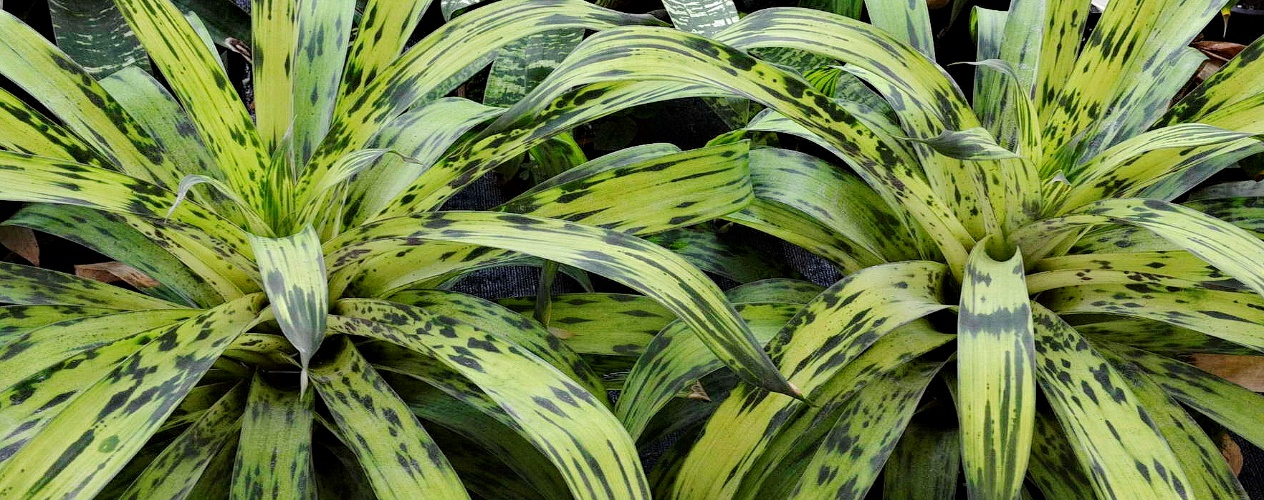 Hundreds of exotic bromeliads from beautiful to bizarreRare and unusual Tillandsias, colourful Neos and Guzmanias,spectacular Vrieseas, dazzling Aechmeas...Broms for all tastes!Saturday/Sunday, April 29/30, 2017You will find us at:Concord Senior Citizens Centre: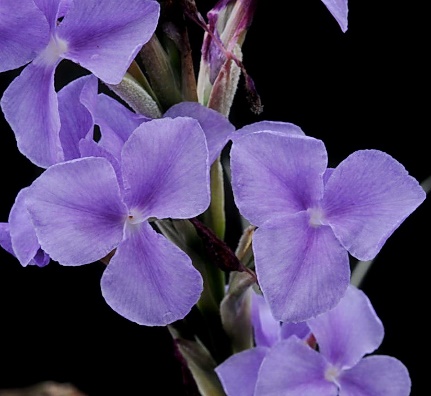 9-11 Wellbank Street,Concord, NSW 2137	Free entry – and bring a boxEFTPOS - Visa, Mastercard, debit cardsBooks and fertilizer for bromeliads also availableFor more information please contact:Garry Flemming – 0265539868 / 0413178884Peter Tristram – ptristra@bigpond.net.au